Má lásko, píšu ti…                                                                26.10.2022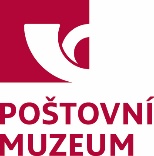 Výstava Mariny Richterové v Poštovním muzeu    V rámci tradičního připomínání významných výročí životních jubileí autorů poštovních cenin připravilo Poštovní muzeum v Praze výstavu věnovanou významné grafičce, ilustrátorce a malířce Marině Richterové, která letos oslavila 60. narozeniny. Výstava Má lásko, píšu ti…je zaměřena především na její známkovou i související volnou tvorbu a k vidění je v Poštovním muzeu od 11.11. do 23.4.2022 Vedle původních přijatých i nepřijatých návrhů na známky, obálek prvního dne vydání (FDC) a razítek pro známkovou produkci ČR a Vatikánu umělkyně představí také svou vlastní známkovou tvorbu, známkové sešitky, které vydává vlastním nákladem. Součástí výstavy jsou originální kresby, akvarely, lepty a litografie, ex libris a novoroční blahopřání, které patří spolu se známkovou tvorbou do rodiny drobné užité grafiky.Marina Richterová (* 21. června 1962 Moskva) je zavedenou autorkou české známkové tvorby. Po výtvarných studiích se v roce 1983 vdala za českého vědce a přestěhovala se do Prahy. V letech 1983–1990 absolvovala Vysokou školu uměleckoprůmyslovou v Praze. Od roku 1990 samostatně tvoří v oboru grafika a ilustrace. Věnuje se klasické kresbě, volné grafice, knižní ilustraci a malbě. Její nezaměnitelná tvorba je ovlivněna studiem historie zaměřené na byzantskou ikonografii, umění Dálného východu, filozofii antické estetiky a evropské renesance. Do české známkové tvorby vstoupila v roce 2008 emisí Europa–Psaní dopisů Má lásko… Její známková tvorba je zaměřena na především tuzemské i světové kulturní osobnosti. Známka k 255. výročí narození W. A. Mozarta byla vyhodnocena na Grand Prix WIPA ve Vídni jako druhá nejkrásnější známka světa za rok 2011 a v roce 2012 získala cenu Yehudiho Menuhina. Za známku ke 130. výročí narození Franze Kafky získala na NexoFil Award 2014 v Madridu druhou cenu za nejoriginálnější design. Od roku 2014 Richterová spolupracuje s vatikánskou poštovní správou, pro kterou vytvořila šest poštovních známek. Za známku pro Vatikán k 350. výročí úmrtí Rembrandta van Rijna získala v roce 2020 v Asiagu ocenění Accademia Olimpica za filatelistické umění. V současné době připravuje již svou desátou českou známku (aršík) na své oblíbené shakespearovské téma, jejíž vydání Česká pošta plánuje pro rok 2023.V rámci doprovodných akcí k výstavě se v sobotu 12. listopadu 2022 od 9 do 15 hodin již tradičně bude konat příležitostná poštovní přepážka, jejíž součástí bude od 9 do 12 hodin autogramiáda Mariny Richterové. Zájemci si zde mohou zakoupit dopisnici k výstavě, nechat si ji orazit originálním příležitostným poštovním razítkem a podepsat. Kurátor výstavy: Martin Říha | Supervize: Jiří StřechaGrafické a prostorové řešení výstavy: Jaroslav ObstGrafické řešení propagačních materiálů, příležitostné dopisnice, razítka a brožury: Jaroslav ObstFotografie: Martin ŘíhaVideodokument: Petr Baran Realizace výstavy: Roman BártůVernisáž výstavy: 10. 11. 2022Trvání výstavy: 11. 11. 2022 – 9. 4. 2023Místo konání výstavy: Poštovní muzeum | Nové mlýny 2, Praha 1Více o výstavě: www.postovnimuzeum.cz | www.facebook.com/postovnimuzeum